กิจกรรมนันทนาการสานสัมพันธ์นายกเทศมนตรีตำบลหนองกราดพร้อมด้วยคณะผู้บริหาร  รองปลัดเทศบาล  หัวหน้าสำนักปลัดเทศบาล ผู้อำนวยการกองทุกกอง พนักงานเทศบาล ลูกจ้างประจำ และพนักงานจ้าง ร่วมกิจกรรมนันทนาการ  สานสัมพันธ์  วันวันที่  24  ธันวาคม  2564  ณ  อำเภอปากช่อง  จังหวัดนครราชสีมา 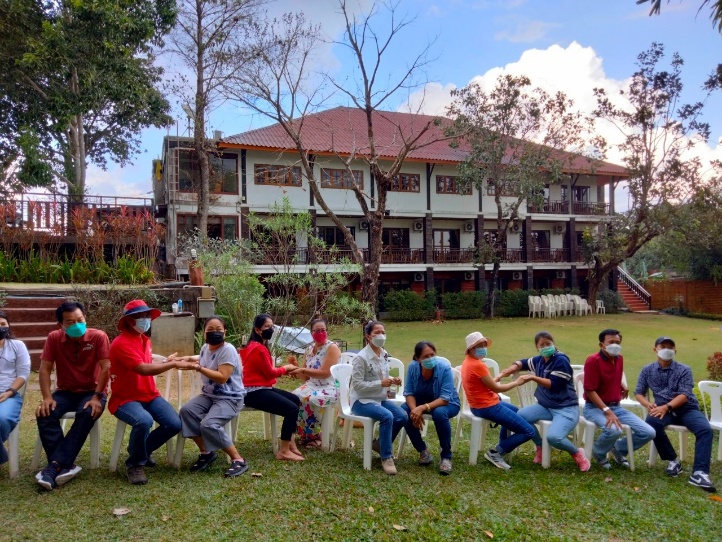 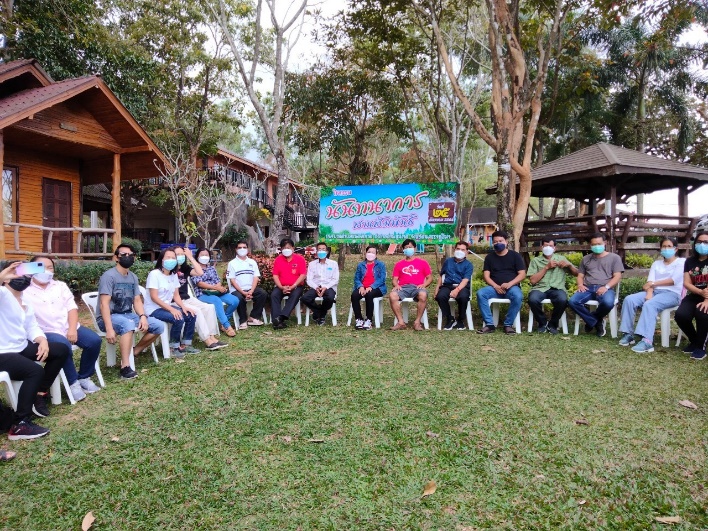 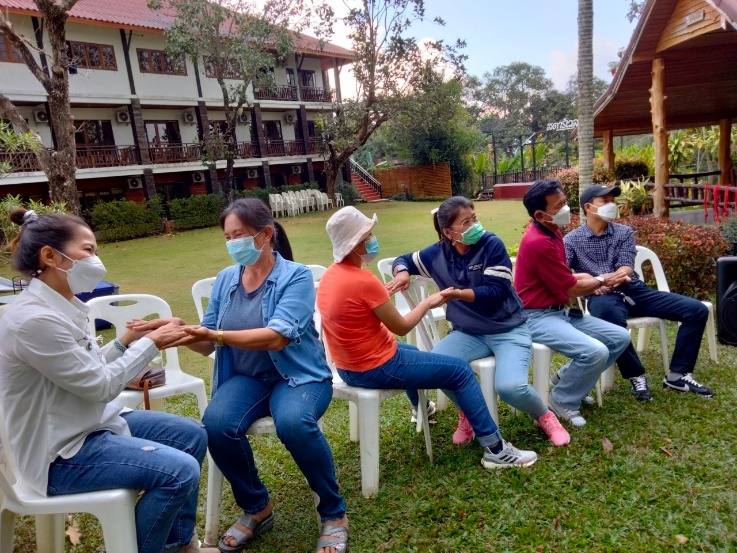 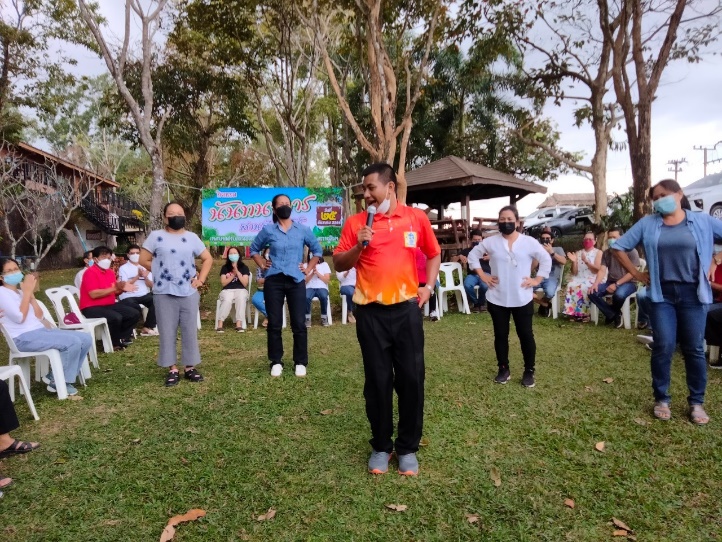 